Tisková zpráva, 27. 5. 2016								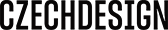 Český student vyhrál mezinárodní soutěž s obalem na pizzu
Matěj Peca ze Západočeské univerzity v Plzni obstál v konkurenci studentů a designérů ze 46 zemí světa. Za svůj obal na pizzu, který slouží jako odpadkový koš, získal hlavní ocenění Model Obaly v soutěži Young Package. Do 21. ročníku soutěže Young Package (Mladý obal) se přihlásilo přes 700 set prací. Mezi nejzajímavější návrhy řadíme obal z impregnované papírové hmoty, tašku, která se změní v obal na knihu nebo čokoládu zabalenou do mapy. Studenti a designéři vytvářeli obaly na téma PACKAGE UNLIMITED, tedy obaly na více použití. Kromě cen za první tři místa ve středoškolské a vysokoškolské kategorii byla letos udělena Cena CZECHDESIGN a Cena společnosti IKEA. Vyhlašovatel soutěže, společnost Model Obaly, rozdělil mezi oceněné 75 000 Kč. „Výsledky letošního ročníku Young Package nás těší hned z několika důvodů. Nejen velký zájem ze zahraničí a účast designérů z takových zemí jako je USA, Tchaj-wan, Kanada, Indie, Francie nebo Brazílie nám dělají radost, ale jsou to také vítězové, kteří návrhy dokázali, že obaly nemusí po použití skončit v koši. Přes velkou konkurenci ze zahraničí vyhráli čeští studenti. Jejich obaly jsou založeny na zcela jednoduchých principech a oba svůj koncept dotáhli do posledního detailu, což porota velmi ocenila,“ popisuje výsledky soutěže její manažerka Radka Machalická. VÍTĚZNÝ OBAL NA PIZZU ZCELA VYSTIHL ZADÁNÍ SOUTĚŽE
Nejvyšší cenu ve vysokoškolské kategorii získal Matěj Peca. Jeho obal na pizzu s názvem "Pizza Box - Pizza Bin" dokonale vystihuje zadání soutěže. „Sekundární funkce obalu je naprosto přirozená, transformace obalu na odpadkový koš je velmi snadná. Oproti ostatním obalům tento jasně vyniká. Nejedná se pouze o vizi nebo nápad, ale o zcela hotovou věc,“ popisuje obal předseda poroty soutěže obalový designér Jan Činčera.Druhou příčku ve vysokoškolské kategorii obsadil Marián Čižnár z Fakulty umění na Ostravské univerzitě v Ostravě s Obalem na nože Opinel, který se promění ve stojan na nože. Na třetím místě se umístila Veronika Janečková, která navrhla obal Drink Water - Play with a Bottle z impregnované papírové hmoty. Obal funguje jako láhev, sekundární funkcí jsou hrací pálky pro stolní tenis, čímž se obal stává zábavným.VE STŘEDOŠKOLSKÉ KATEGORI VYHRÁL OBAL NA ČOKOLÁDUSoutěž jako jedna z mála dává příležitost i mladším studentům, kteří mají v Young Package svou vlastní kategorii. Nejlepším obalem na více použití ve středoškolské kategorii je obal na čokoládu, který slouží jako mapa. Návrh Adély Bláhové ze Střední uměleckoprůmyslové školy sklářské v Železném Brodě nese název GeoFood.Druhé místo patří Valerii Kropáčové za Obal na mouku s dvojím využitím. Studentka Střední uměleckoprůmyslové školy hudebních nástrojů a nábytku v Hradci Králové navrhla obal z pečícího papíru, který lze následně použít. Pomyslnou bronzovou medaili získala Hana Koubková ze Střední uměleckoprůmyslové školy Jihlava-Helenín za zábavný obal Let Yourself Disappear!. Hravý sáček si můžeme nasadit na hlavu, aniž bychom ztratili orientaci v prostoru. SPECIÁLNÍ CENY
Cenu CZECHDESIGN získala studentka Univerzity Tomáše Bati ve Zlíně Martina Doležalová za obal s názvem Z papírové tašky obal na knihu. Speciální cenu za ekologii a udržitelnost od společnosti IKEA získala Nikola Kolářová Střední uměleckoprůmyslové školy sklářské v Železném Brodě za obal Herbals. Obal na semínka je zároveň osevnou páskou, která se po odtrhnutí na označeném místě umístí do květináče.VÝSTAVA YOUNG PACKAGE 2016Výstavu nejlepších prací s názvem Young Package 2016: PACKAGE UNLIMITED navrhli designéři Jan Kloss a Matěj Činčera ze studia OKOLO. Nyní putuje na One Design Week do bulharského Plovdivu, následuje přesun zpět do centra Prahy, kde bude k vidění od 9. srpna do 9. září v GALERII CZECHDESIGN.ODPOVĚDNÉ TÉMA S PŘESAHEM DO EKOLOGIETématem pro rok 2016 bylo PACKAGE UNLIMITED: „V Model Obaly se dlouhodobě zabýváme ekologickou stránkou obalů, a proto je vyrábíme z recyklovaných materiálů a obnovitelných surovin. Recyklace je ale jen jedna z možností jak odpovědně vyrábět obaly. Dalším způsobem je vytvářet obaly, které po použití neskončí v koši a mají další funkci, to je smysl 21. ročníku naší soutěže,“ vysvětluje Radovan Wicha, marketingový ředitel společnosti Model Obaly, která soutěž vyhlašuje od roku 1996.V POROTĚ ZASEDLI ZÁSTUPCI LEGO A IKEAV porotě 21. ročníku mezinárodní soutěže Young Package zasedla tisková mluvčí Zdeňka Pecková z IKEA a obalový designér Lukáš Brza ze společnosti LEGO. Předsedou poroty byl již tradičně obalový designér Jan Činčera, zakladatel stejnojmenného obalového studia. Pětici porotců doplnil také Michal Marko a Michal Šafář, kteří se v soutěži v minulých letech umístili na vysokých příčkách a nyní úspěšně pracují jako obaloví designéři.Podrobnější popisy vítězných prací a detailnější informace naleznete na: www.mlady-obal.czOcenění:Kategorie Studenti vysokých škol a designéři do 30 letmísto – Matěj Peca (Pizza Box – Pizza Bin)místo - Marián Čižnár (Obalu na nože Opinel)místo - Veronika Janečková (Drink Water - Play with a Bottle)Kategorie Studenti středních a vyšších odborných škol místo - Adéla Bláhová (Matterhorn)místo - Valerie Kropáčová (Obal na mouku s dvojím využitím)místo - Hana Koubková (Let Yourself Disappear!)Cena CZECHDESIGN - Martinu Doležalovou (Z papírové tašky obal na knihu)Cena společnosti IKEA – Nikola Kolářová (Herbals)Porota:Jan Činčera (Studio Činčera)Lukáš Brza (LEGO)Michal Marko (Modest Studio)Michal Šafář (GRD servis)Zdeňka Pecková (IKEA)Výstava:Datum: 09/08–09/09 2016Místo: GALERIE CZECHDESIGN, Vojtěšská 3, 110 00, Praha 1Vstup: zdarmaMediální partneři:
Font | DesignMagazin.cz | Design portal |  Designby | DESIGNEAST.EU | Packaging | Design Cabinet CZ | Svět balení | Sketcher Partneři:
Studio Činčera | Česká centra | Slovenské centrum dyzajnu | Pond5 | AntalisKontakty: MgA. Radka Machalická, Manažerka soutěže Mladý obal, radka.machalicka@czechdesign.cz, tel.: +420 739 071 491
Model Obaly, a.s., Vyhlašovatel soutěže Mladý obal, www.modelgroup.com/cs
CZECHDESIGN.CZ, Organizátor soutěže Mladý obal, Vojtěšská 3, Praha 1 110 00, www.czechdesign.cz